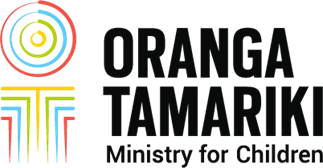 Living Arrangement Agreement(Voluntary Remain/Return Living Arrangement under section 386AAE of Oranga Tamariki Act 1989)We ______________________ (young adult’s name) and ______________________ (caregiver’s name) agree to enter this ‘Living Arrangement Agreement’We understand that this living arrangement is voluntary and can continue until the young adult turns 21. The caregiver agrees to take part in the young adult’s transition plan.We agree to respect each other and follow any agreed house rules. The young adult will make a weekly contribution of $________________ to the household costs. This will be paid every __________________ (day of the week).This Living Arrangement Agreement will continue until__________________.____ weeks notice to end this Living Arrangement Agreement will be given by either the caregiver or young adult.The Living Arrangement Agreement will be reviewed on _________________.Young adult:Signature __________________ Name ___________________ Date ___________________Caregiver:Signature __________________ Name ___________________ Date ___________________Signature __________________ Name ___________________ Date ___________________With the support of:Signature __________________ Name ___________________ Date ___________________Signature __________________ Name ___________________ Date ___________________Signature __________________ Name ___________________ Date ___________________Oranga Tamariki representative:On behalf of Oranga Tamariki, I ______________________ (name) agree to ensure that the amount of $ ___________________ (agreed amount) will be given to the young adult to support this Living Arrangement Agreement.Signature __________________ Name ___________________ Date ___________________